	Early Conciliation Notification Form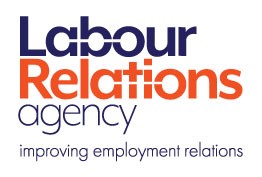 For individuals intending to bring a claim to an Industrial Tribunal/Fair Employment TribunalFor general queries about your workplace rights and responsibilities telephone our Workplace Information Service: 03300 555 300Fields marked with an asterisk (*) must be completed.Section A: About you and your employer
Your name and contact details2. Your representative detailsYou only need to fill in this section if you have appointed a person to act on your behalf (a representative). Having a representative is optional, you are not required to appoint one to submit a notification.A representative might be a legal adviser, trade union official, relative, or a friend. Please do not give the name of a representative unless they have agreed to act for you.  You should not give the name of a person or organisation who is only giving you advice on filling in this form.  If you appoint a representative we will deal directly with them, not with you.If you want to notify us of a representative you need to provide the following information as a minimum:i. Your representative’s contact name OR their organisation’s name, AND
ii. Your representative’s postal address OR their email addressIf you do not have the minimum information required at this time, leave the representative details section blank. You can always provide us with the required information when we contact you after receipt of this form.Name of representativeName of representative’s organisationAddressTown/CityCountyPostcodeLandline telephone numberMobile telephone numberEmail3. The relevant employer, person or organisation (The company or person that employed you or continues to employ you, or to whom you were a job applicant)Please note:  It is important that you provide the correct name of the relevant employer, person or organisation.  This may be found on your contract of employment, on your payslip or other relevant documentation.Employer name*Employer address*Town/City*CountyPostcode*Telephone numberDo you consent to the Labour Relations Agency contacting        Yes No 	  the relevant employer, person or organisation about your claim?Section B:  About your Claim (Optional)4. Your employmentWhat date did you start work for the above employer?
(If never employed leave blank)If applicable, on what date did your employment finish?
(if employment is continuing leave blank)What job did you do for your employer?On what date did the event that you intend to make a claim about take place?Do you know if anyone else is also   		Yes 	 	  No making a claim about this?Is your claim about unlawful discrimination?Yes  		  No(The law protects a person being discriminated against on the grounds of sex (including pregnancy), race, religion, political opinion, disability, sexual orientation or age)It would be helpful if you could provide a brief summary of what your claim is about in the following box:

Section C: How should we get in touch with you?When we receive your form, we will contact you, or your representative, using the telephone number(s) you have given us. If you, or your representative, need help with access to this service, please give details in the following box:
Please make sure that you have completed all the relevant parts of this form and ticked the appropriate boxes.  When completed please send your form to one of the following addresses:Alternatively you can contact the Labour Relations Agency on the
Early Conciliation telephone number 03300 552 224Information provided will be protected, processed and used in accordance with the Labour Relations Agency’s Privacy Policy, details of which are available on our website.  Alternatively, please ring 03300 552 200 to ask for a copy to be posted to you.TitleFirst name(s)*Surname or family name*Your address*Town City*CountyPostcode*Main contact numberThe Agency will attempt to contact you within the next five working days.  Please provide a preferred contact telephone number for us to contact you onAlternative contact numberEmail addressNational Insurance NumberEC NotificationsLabour Relations AgencyJames House2-4 Cromac Avenue
Belfast
BT7 2JAEC NotificationsLabour Relations Agency3rd Floor, Richmond Chambers
The Diamond
Derry/Londonderry
BT48 6HN